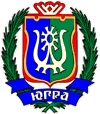 ИЗБИРАТЕЛЬНАЯ КОМИССИЯХАНТЫ-МАНСИЙСКОГО АВТОНОМНОГО ОКРУГА – ЮГРЫ ПОСТАНОВЛЕНИЕ14 июня 2016 года								         № 1057г. Ханты-МансийскОб итогах проведения окружного конкурса сочинений среди учащихся школ по вопросам избирательного права и избирательного процесса, повышения правовой культуры избирателей «Воля народа – высший закон!»В соответствии с Положением о проведении конкурса сочинений среди учащихся школ по вопросам избирательного права и избирательного процесса, повышения правовой культуры избирателей «Воля 
народа – высший закон!», утвержденным постановлением Избирательной комиссии Ханты-Мансийского автономного округа – Югры от 25.02.2016 г. № 944, на основании протокола Конкурсной комиссии, Избирательная комиссия Ханты-Мансийского автономного округа – Югры постановляет:1. Наградить Дипломом за первое место и памятным сувениром стоимостью до 3 500 рублей Ниязову Алину Олеговну – ученицу МБОУ СОШ № 2, город Ханты-Мансийск за сочинение «Выбор за нами».2. Наградить Дипломом за второе место и памятным сувениром стоимостью до 3 000 рублей Ермакову Анну Михайловну – ученицу МБОУ СОШ № 2, город Белоярский, Белоярский район за сочинение «Я – будущий избиратель».3. Наградить Дипломом за третье место и памятным сувениром стоимостью до 2 000 рублей Артаментову Веру Дмитриевну, ученицу МКОУ «Чемашинская СОШ», Октябрьский район за сочинение «Воля 
народа – высший закон. Я – будущий избиратель».4. Наградить Благодарственным письмом Избирательной комиссии Ханты-Мансийского автономного округа – Югры авторов сочинений:Артамонова Артура – ученика МАОУ СОШ № 1, город Покачи, за сочинение «Я будущий избиратель!»;Ворожбит Дарью Борисовну – ученицу МКОУ Ханты-Мансийского района «СОШ имени героя Советского Союза Петра Алексеевича Бабичева п. Выкатной», Ханты-Мансийский район за сочинение «Воля 
народа – высший закон»;Гисс Алёну Александровну – ученицу МБОУ Ванзетурская СОШ, Берёзовский район, за сочинение «Воля народа – высший закон»;Горбунову Яну – ученицу МБОУ СОШ № 31, город Сургут, за сочинение «Воля народа – высший закон»;Зелёная Елена Игоревна – ученицу МБОУ СОШ № 9, город Нефтеюганск, за сочинение «Воля народа – высший закон!»;Иванову Валерию Юрьевну – ученицу МБОУ СОШ № 6, город Мегион, за сочинение «Воля народа – высший закон»;Камарзину Александру Антоновну – ученицу МБОУ СОШ «Гимназия», город Урай, за сочинение «Выборы и избирательное право в истории России»;Мажарцева Кирилла – ученика МБОУ «СОШ п. Пионерский», Советский район, за сочинение «Воля народа – высший закон!»Макиенко Алину – ученицу МАОУ СОШ № 8 с углублённым изучением отдельных предметов, город Когалым, за сочинение «Воля 
народа – высший закон»;Набатову Ирину Петровну – ученицу МБОУ Леушинская общеобразовательная школа, Кондинский район, за сочинение «Воля 
народа – высший закон!»;Нагоричную Марию – ученицу МБОУ ДО «Районный центр творчества детей и молодёжи «Спектр», пгт. Новоаганск, Нижневартовский район, за сочинение «Воля народа – высший закон»;Никифорову Полину Викторовну – ученицу Нефтеюганского районного МОБУ «Пойковская СОШ № 1», Нефтеюганский район, за сочинение «Воля народа – высший закон»;Новикову Алину Анатольевну – ученицу МБОУ СОШ № 2, город Югорск, за сочинение «Право выбора»;Перевезенцеву Анну Михайловну – ученицу МБОУ «Лицей», город Нижневартовск, за сочинение «Воля народа – высший закон»;Разуменко Никиту Александровича – ученика МБОУ СОШ № 8, город Радужный, за сочинение «Воля народа – высший закон»;Роппель Ульяну Сергеевну – ученицу Лангепасской городской МАОУ СОШ № 5, город Лангепас, за сочинение «Воля народа – высший закон»;Санягину Алёну – ученицу МБОУ СОШ № 4, город Нягань, за сочинение «Я для себя решила».5. Поручить территориальным избирательным комиссиям вручение наград победителям Конкурса.6. Оплату расходов, связанных с проведением конкурса, произвести за счет средств, выделенных из окружного бюджета для реализации мероприятий по повышению правовой культуры избирателей (участников референдума) и обучению организаторов выборов и референдумов в 
Ханты-Мансийском автономном округе – Югре на 2016 год.7. Настоящее постановление направить в территориальные избирательные комиссии и разместить на сайте Избирательной комиссии Ханты-Мансийского автономного округа – Югры.ПредседательИзбирательной комиссииХанты-Мансийского автономного округа – Югры								     А.Е. ПавкинСекретарь Избирательной комиссииХанты-Мансийского автономногоокруга – Югры 								      К.И. Дмитриева